GOLUB I PČELA                                                                                                            ГОЛУБ И ПЧЕЛАDođe pčela na potok da se napije vode. Stane na jedan               Дође пчела на поток да се напије воде. Стане на једанkamen i počne da pije. Omakne se s kamena,padne u                 камен и почне да пије.Одмакне се с камена, падне уvodu i počne se daviti.                                                                         воду и почне се давити.To opazi golub s grane. Otkine kljunom jedan list sa                    То опази голуб с гране. Откине кљуном један лист саdrveta i baci ga pčeli u vodu. Pčela se popne na list.                     дрвета и баци га пчели у воду. Пчела се попне на лист.Kad su joj se krila osušila, ona odlete.                                               Кад су јој се крила осушила,она одлете.Drugog  dana dođe lovac u šumu. Opazi goluba na grani,            Другог дана дође ловац у шуму.Опази голуба на грани,pa nanišani puškom na njega. Spazi to pčela pa sleti                    па нанишани пушком на њега. Спази то пчела па слетиlovcu na ruku. Bojeći se da ga pčela ne ujede, lovac                      ловцу на руку. Бојећи се да га пчела не уједе, ловацmahne rukom i golub odleti.                                                               махне руком и голуб одлети.1.Ko su učesnici u ovoj priči?                                                             1.Ко су учесници у овој причи?_____________________________________________               _______________________________________________2 Zašto je pčela pošla na potok?__________________               2.Зашто је пчела пошла на поток?________________________________________________________________               ________________________________________________3.Šta se desilo pčeli dok je pila vodu?______________               3.Шта се десило пчели док је пила воду?__________________________________________________________              ________________________________________________4.Ko je pomogao pčeli i kako?_____________________             4.Ко је помогао пчели и како?_____________________________________________________________________            _________________________________________________5.Ko je došao u šumu drugog dana?________________             5.Ко је дошао у шуму другог дана?_________________________________________________________________             _________________________________________________6.Kako je pčela pomogla golubu?__________________              6.Како је пчела помогла голубу?___________________________________________________________________              _________________________________________________7.Koja poslovica odgovara ovoj priči:                                                7.Која пословица одговара овој причи:a) Ispeci pa reci                                                                                      а)  Испеци па рециb)  Dobro se dobrim vraća                                                                   б)  Добро се добрим враћаc ) Lepa reč i gvozdena vrata otvara                                                   в)  Лепа реч и гвоздена врата отвара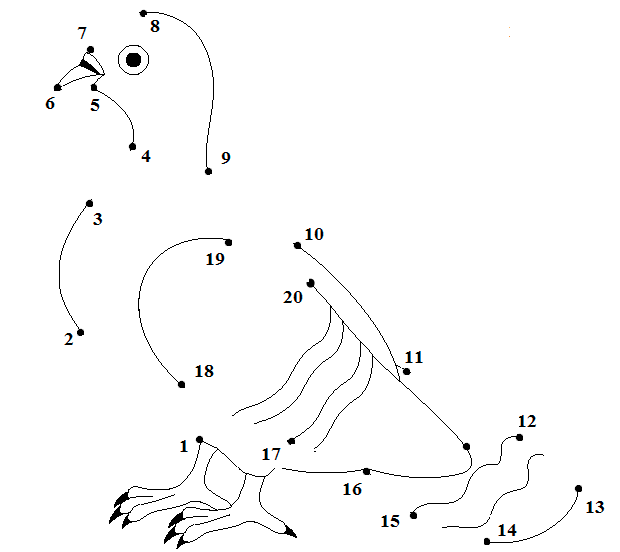 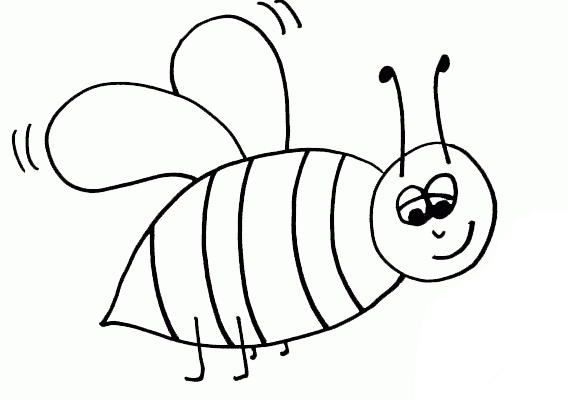 